2.МЛРС група запад БИЛТЕН ПКО БЛ Бр.06 - допунаСезона 2022/23           	 6.коло TABELA 2.MLRS група запад*УТ.-Број одиграних утакмица,ПОБ-Број остварених побједа, ПОР-Број пораза,КПО-Број постигнутих поена,КПР-Број примљених поена,КП-Кош разлика,БОД-Број бодова,						ОДЛУКЕ	1.	Све одигране утакмице региструју се постигнутим  резултатом.	2.	Кажњава се КК“ ЛИЈЕВЧЕ“ Нова Топола  са...................25.00 КМ               Због досуђене ТГ. играчу бр.11 Ковачевић Д. – неспортско понашање               ТАЧКА 11.2.4.1  ПРОПОЗИЦИЈЕ  ТАКМИЧЕЊА3.	Кажњава се  КК “УНА“ Коз. Дубица са...............175,00 КМ               Досуђене ТГ. играчу бр.27 Раниловић К. – неспортско понашање; 25,00 КМ                Тачка 11.2.4.1  ПРОПОЗИЦИЈЕ  ТАКМИЧЕЊА                Досуђена ТГ клупи – неспортско понашање; 50,00 КМ                Тачка 11.2.4.3  ПРОПОЗИЦИЈЕ  ТАКМИЧЕЊА                Досуђене ДГ. служ предс. Николић Д. - неспортско понашање; 100,00 КМ                Тачка 11.2.4.8  ПРОПОЗИЦИЈЕ  ТАКМИЧЕЊА                             КОМЕСАР  ТАКМИЧЕЊА ПКО БЛ								Драган Вуковић    Број утакмице:
31ЛИЈЕВЧЕ  УНА 8869Број утакмице:
31Резултат по четвртинама:(13:17,16:16,30:13,29:23)(13:17,16:16,30:13,29:23)(13:17,16:16,30:13,29:23)  Делегат : Вишекруна Б.  Делегат : Вишекруна Б.  Делегат : Вишекруна Б.  Делегат : Вишекруна Б.    Судије: 1) Вуруна А. 2) Косић Б. 3) Мићић С.     Судије: 1) Вуруна А. 2) Косић Б. 3) Мићић С.     Судије: 1) Вуруна А. 2) Косић Б. 3) Мићић С.     Судије: 1) Вуруна А. 2) Косић Б. 3) Мићић С. ПРИМЈЕДБЕ- Понашање А: ТГ играч бр. 27 Ковачевић Д. - нес. понашање- Понашање Б: ТГ играч бр. 27. Раниловић К. - нес. понашање                          ТГ клупа - нес. понашање                          ДГ службеном представнику Николић Д. - нес. понашањеПРИМЈЕДБЕ- Понашање А: ТГ играч бр. 27 Ковачевић Д. - нес. понашање- Понашање Б: ТГ играч бр. 27. Раниловић К. - нес. понашање                          ТГ клупа - нес. понашање                          ДГ службеном представнику Николић Д. - нес. понашањеПРИМЈЕДБЕ- Понашање А: ТГ играч бр. 27 Ковачевић Д. - нес. понашање- Понашање Б: ТГ играч бр. 27. Раниловић К. - нес. понашање                          ТГ клупа - нес. понашање                          ДГ службеном представнику Николић Д. - нес. понашањеПРИМЈЕДБЕ- Понашање А: ТГ играч бр. 27 Ковачевић Д. - нес. понашање- Понашање Б: ТГ играч бр. 27. Раниловић К. - нес. понашање                          ТГ клупа - нес. понашање                          ДГ службеном представнику Николић Д. - нес. понашањеБрој утакмице:
32МЛАДОСТ КВ  СЛОБОДНА ЕКИПАБрој утакмице:
32Број утакмице:
33БАСКЕТ 2000ХУНТЕРС  9058Број утакмице:
33Резултат по четвртинама:(30:8,11:18,19:17,30:15)(30:8,11:18,19:17,30:15)(30:8,11:18,19:17,30:15)  Делегат : Новаковић К.  Делегат : Новаковић К.  Делегат : Новаковић К.  Делегат : Новаковић К.  Судије:   1) Adamović M. 3) Дојчиновић М. 3) Симић В.   Судије:   1) Adamović M. 3) Дојчиновић М. 3) Симић В.   Судије:   1) Adamović M. 3) Дојчиновић М. 3) Симић В.   Судије:   1) Adamović M. 3) Дојчиновић М. 3) Симић В. ПРИМЈЕДБЕ:          - Без примједби ПРИМЈЕДБЕ:          - Без примједби ПРИМЈЕДБЕ:          - Без примједби ПРИМЈЕДБЕ:          - Без примједби Број утакмице:
34СТАРС БАСКЕТМЛАДОСТ 2 МГ Број утакмице:
34Резултат по четвртинама:()()()Делегат:    Делегат:    Делегат:    Делегат:      Судије:    Судије:    Судије:    Судије:  ПРИМЈЕДБЕ:               Без  примједби.                       ПРИМЈЕДБЕ:               Без  примједби.                       ПРИМЈЕДБЕ:               Без  примједби.                       ПРИМЈЕДБЕ:               Без  примједби.                       Број утакмице:
35ПЛИВАМЛАДОСТ БУЛЛДОГС8451Број утакмице:
35Резултат по четвртинама:(19:17,16:16,27:12,22:6)(19:17,16:16,27:12,22:6)(19:17,16:16,27:12,22:6)Делегат:    Дерајић Д.Делегат:    Дерајић Д.Делегат:    Дерајић Д.Делегат:    Дерајић Д.  Судије:  : 1) Скендерија Д. 2) Вранац С 3) Дојчиновић И.  Судије:  : 1) Скендерија Д. 2) Вранац С 3) Дојчиновић И.  Судије:  : 1) Скендерија Д. 2) Вранац С 3) Дојчиновић И.  Судије:  : 1) Скендерија Д. 2) Вранац С 3) Дојчиновић И.ПРИМЈЕДБЕ:               Без  примједби.  ПРИМЈЕДБЕ:               Без  примједби.  ПРИМЈЕДБЕ:               Без  примједби.  ПРИМЈЕДБЕ:               Без  примједби.  Број утакмице:
36БОРАЦ 2КОЗАРА  7282Број утакмице:
36Резултат по четвртинама:(19:24,14:19,18:21,21:18)(19:24,14:19,18:21,21:18)(19:24,14:19,18:21,21:18)Делегат:    Хробат Ж.Делегат:    Хробат Ж.Делегат:    Хробат Ж.Делегат:    Хробат Ж.  Судије:  1) Бабић С. 2) Ваван С. 3) Краљ М.  Судије:  1) Бабић С. 2) Ваван С. 3) Краљ М.  Судије:  1) Бабић С. 2) Ваван С. 3) Краљ М.  Судије:  1) Бабић С. 2) Ваван С. 3) Краљ М.ПРИМЈЕДБЕ:ПРИМЈЕДБЕ:ПРИМЈЕДБЕ:ПРИМЈЕДБЕ:ЕкипаУтаПобПорКпоКпрКрБод        1.КОЗАРА         6        5         1     454       371       83      11        2.СТАРС БАСКЕТ         5       5         0     400       302       98      10        3.PLIVA         6       4         2     458       439        19      10        4.БАСКЕТ 2000         6        2         4     416       404       12        8        5.УНА       5  3     2356  357-1    8        6.БОРАЦ 2         6        2     4     492      509        -17    8        7.ЛИЈЕВЧЕ         5        2         3     400      378       22        7        8.MLADOST BULLDOGS       5  2   3331346-15   7        9.ХУНТЕРС         5        2        3     356     403     -47        7      10.MLADOST MG       42    2289    300      -11    6     11.MLADOST KV       50    5335     481-146    5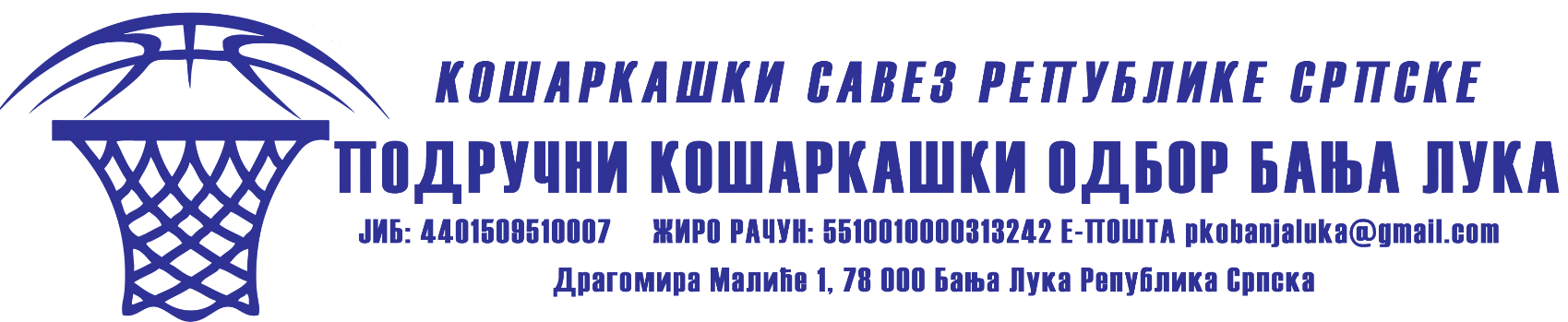 